Акция «Космическая Открытка»Цель  акции: содействие формированию гражданских и нравственных ориентиров, патриотического сознания детей и взрослых на примерах героической истории отечественной космонавтики.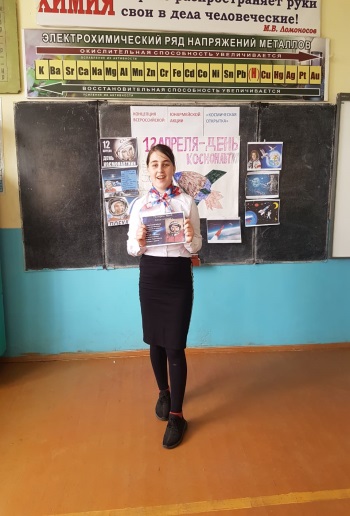 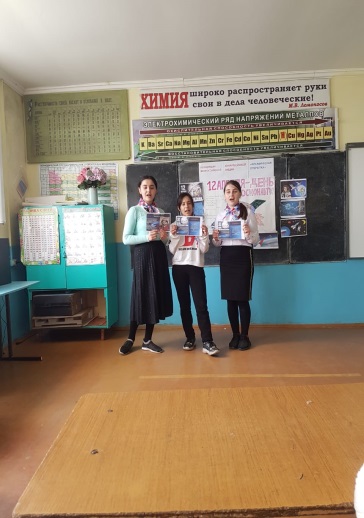 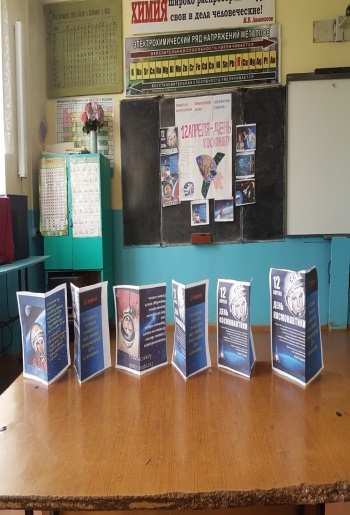 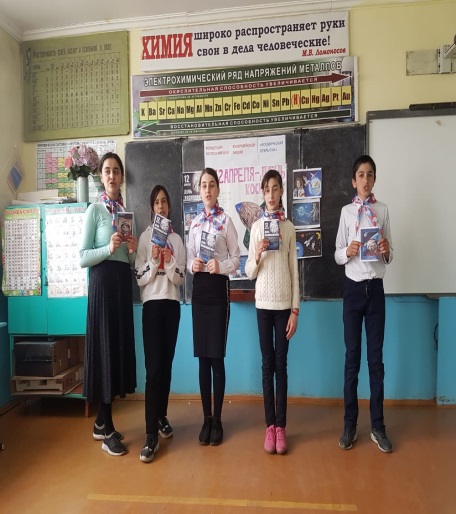 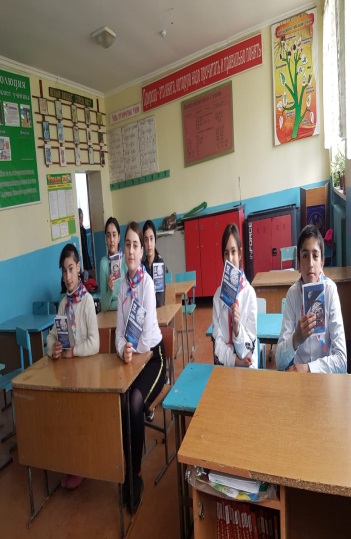 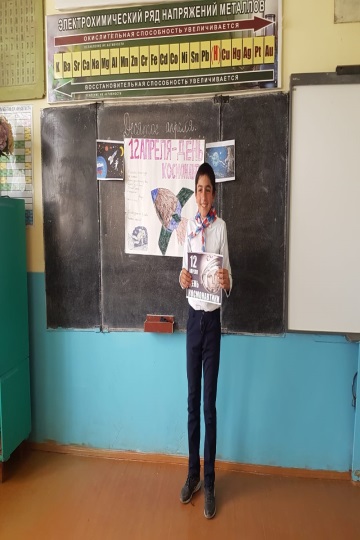 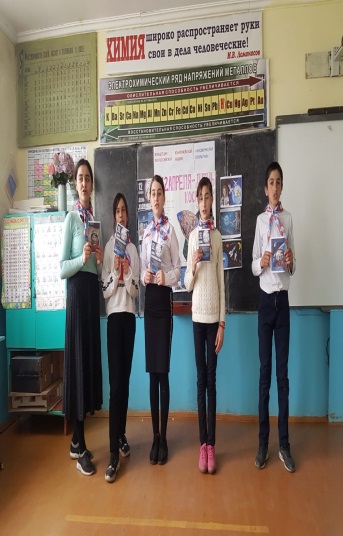 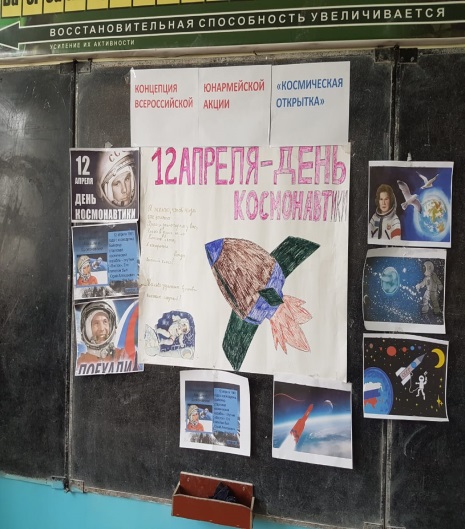 